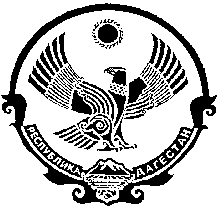 Г Л А В А   АДМИНИСТРАЦИИМ У Н И Ц И П А Л Ь Н О Г О   Р А Й О Н А«ЛЕВАШИНСКИЙ  РАЙОН» РЕСПУБЛИКИ  ДАГЕСТАНР  А  С  П  О   Р   Я   Ж   Е   Н   И   Е   № 27от 2февраля 2023 годас. ЛевашиОб утверждении ежегодного плана проверок на 2023год по обеспечению ведомственного контроля за соблюдением трудового законодательства и иных нормативных правовых актов, содержащих нормы трудового права, в муниципальных организациях МР «Левашинский район»         В соответствии со статьей 353.1 Трудового кодекса Российской Федерации, Законом Республики Дагестан от 17 июня 2013 года №31                   «О ведомственном контроле за соблюдением трудового законодательства и иных нормативных правовых актов, содержащих нормы трудового права, в Республике Дагестан»,с целью контроля           1. Утвердить прилагаемый план проверок учреждений и организаций по обеспечению  о ведомственного контроля за соблюдением трудового законодательства и иных нормативных правовых актов, содержащих нормы трудового права, в муниципальных организациях МР «Левашинский район».2.Настоящее распоряжение и план  опубликовать в районной газете «По новому пути» и разместить на официальном сайте Администрации района в информационно-телекоммуникационной сети «Интернет».          3.Контроль за исполнением настоящего распоряжения возложить на  начальника юридического отдела-Ибрагимова М.М.  Врио Главы Администрации муниципального района                                        Халалмагомедова М.А.                      Утвержден                                                                                              распоряжением главы Администрации                                                      МР «Левашинский район»                                                                                                 От _______№____ ПЛАНпроверок соблюдения трудового законодательства по охране труда и иных нормативных правовых актов, содержащих нормы трудового права, в муниципальных организациях подведомственных организациях АдминистрацииМР «Левашинский район»на 2023годНачальник Юридического                                                  Ибрагимов М.М. Отдела №п/п   Наименованиеподведомственной организацииМесто нахождение подведомственной муниципальной организации, подлежащей ведомственному контролюОтветственное лицо за проведение проверки и цельпроверкиФорма проведенияпроверки(документарная,выездная,Дата начала и окончания проведения плановой проверки123456№1МКДОУ Мекегинский детский сад «Лесточка»Левашинский район с.МекегиГлавный специалист юридического отдела-инспектор по труду Ярахмедов Ш.Р.Главный специалист Юридического отдела –Алибеков С.А.Контроль за обеспечением безопасных условий .и охраны труда ,за соблюдением трудового законодательства  и по охране трудаВыездная /докуметарная/Начало проверки25.02.2023годаОкончаниепроверки15.03.2023года№2МКОУ Хаджалмахинская ООШЛевашинский район с.Хаджалмахи Главный специалист юридического отдела-инспектор по труду Ярахмедов Ш.Р.Главный специалист Юридического отдела –Алибеков С.А.Контроль за обеспечением безопасных условий .и охраны труда ,за соблюдением трудового законодательства и по охране трудаВыездная /докуметарная/Начало проверки01.04.2023годаОкончаниепроверки20.04.23года№3МКДОУ Какамахинский детский сад «Ромашка»Левашинский район с.КакамахиГлавный специалист юридического отдела-инспектор по труду Ярахмедов Ш.Р.Главный специалист Юридического отдела –Алибеков С.А.Контроль за обеспечением безопасных условий .и охраны труда ,за соблюдением трудового законодательства и по охране трудаВыездная /докуметарная/Начало проверки25.04.2023годаОкончаниепроверки15.05.2023года№4МКДОУ « Хахитинский детский сад «Райские птички»Левашинский район с.ХахитаГлавный специалист юридического отдела-инспектор по труду Ярахмедов Ш.Р.Главный специалист Юридического отдела –Алибеков С.А.Контроль за обеспечением безопасных условий .и охраны труда ,за соблюдением трудового законодательства и по охране трудаВыездная /докуметарная/Начало проверки20.06.2023годаОкончаниепроверки10.07.2023года№5МКОУ Цухтамахинская СОШЛевашинский район с.ЦухтамахиГлавный специалист юридического отдела-инспектор по труду Ярахмедов Ш.Р.Главный специалист Юридического отдела –Алибеков С.А.Контроль за обеспечением безопасных условий .и охраны труда ,за соблюдением трудового законодательства и по охране трудаВыездная /докуметарная/Начало проверки15.10.2023годаОкончаниепроверки05.11.2023года